  Anna-Katharina Vogel vom Reit und Fahrverein Marktoberdorfplatziert sich ganz vorn bei einem der wichtigsten internationalen Turniere in Wiesbaden und wirdzweite im U-25 Förderpreis von Professor Dr. HeikeDas einzigartige U25-Doppelpack Das gibt’s nur beim Internationalen Wiesbadener Pfingst-Turnier: Deutschlands beste U25-Reiter in zwei Disziplinen auf einem Turnier am Start! Wiesbaden war Station für Deutschlands U25-Springpokal und zugleich für den U25-Förderpreis Vielseitigkeit. Nachdem die junge Marktoberdorfer Vielseitigkeitsreiterin eine erfolgreiche Saison 2017 hinter sich gebracht hat, und Deutschlandweit an 5.Stelle der U-25 Reiter Vielseitigkeit steht, hatte Sie der Bundestrainer für eines der wichtigsten Turniere im Reitsport nämlich das „Pfingstturnier Wiesbaden“ nominiert bzw. eine Startberechtigung erteilt. Zugelassen zu diesem großen Event waren lediglich 5 Reiter der U-25 Klasse. Im Übrigen war die gesamte Weltelite am Start. Es war der erste Auftritt für Anna-Katharina Vogel beim Wiesbadener Pfingstturnier. „Es ist schon was Besonderes, hier zu reiten, auch wenn man auf der Geländestrecke in einem Tunnel ist und nicht nach rechts und links schaut. Aber man hört die Menschenmenge jubeln. Und wenn man am Ende der Strecke in die Arena reitet und die tausende Zuschauer sieht – da ist das schon beeindruckend“, schwärmt sie. Eindruck hinterließ bei Ihr auch die Dressur vor dem Schloss. „Auch das ist einfach was Besonderes. Ich dachte allerdings, dass das mehr Probleme machen würde. Man darf sich nur nicht aus dem Konzept bringen lassen“, so die 21-Jährige.Im U-25 Förderpreis Vielseitigkeit erreichte Anna-Katharina Vogel (Biessenhofen) den zweiten Platz und wurde damit mit einer Extra-Ausbildungsgratifikation von 1.000 Euro bedacht.In der Prüfung selber die mit 10.000,00 € dotiert war, wurde Anna-Katharina vierte. Gewonnen wurde diese Prüfung von dem  Schweden Ludwig Svennerstal, gefolgt von Liz Halliday-Sharp aus den USA und dem gleichaltrigen  Jerome Robine aus Deutschland.Deutschlands Vielseitigkeitsnachwuchs gehört seit Jahren zu den zuverlässigsten Medaillenlieferanten bei Europameisterschaften. Der Sprung ins "Senioren"-Lager ist allerdings nicht einfach. Um den jungen Talenten diesen Schritt zu erleichtern, gibt es seit 2012 den "U25-Förderpreis Vielseitigkeit". Im Rahmen mehrerer Topturniere in Deutschland mit einer Sonderwertung für U25-Reiter, die damit die Chance haben, sich gezielt miteinander zu messen. Dabei wechseln sich Prüfungen auf Zwei- und Drei-Sterne-Niveau ab, um dem Nachwuchs den Sprung in den internationalen Spitzensport zu erleichtern. Ermöglicht wird die Serie durch das persönliche Engagement von Professor Dr. Bernd Heicke, der in Wiesbaden auch Hauptsponsor des CIC3* im Rahmen des Event Riders Masters war. "Das ist schon was ganz anderes hier, mitzureiten mit Namen wie Ingrid Klimke, Michael Jung oder Oliver Townend, gegen die reitet man nicht so oft. Ich bin Professor Heicke sehr dankbar, dass wir hier vor so einer Kulisse reiten dürfen und uns mit denen messen und Erfahrungen sammeln dürfen, da kann man sich viel an- und abgucken, es ist ein Ansporn da mitzuhalten", sagte die junge Marktoberdorferin Reiterin und blickt hoffnungsvoll auf die nächsten internationalen Turnier bei denen Sie noch dieses Jahr an den Start gehen will.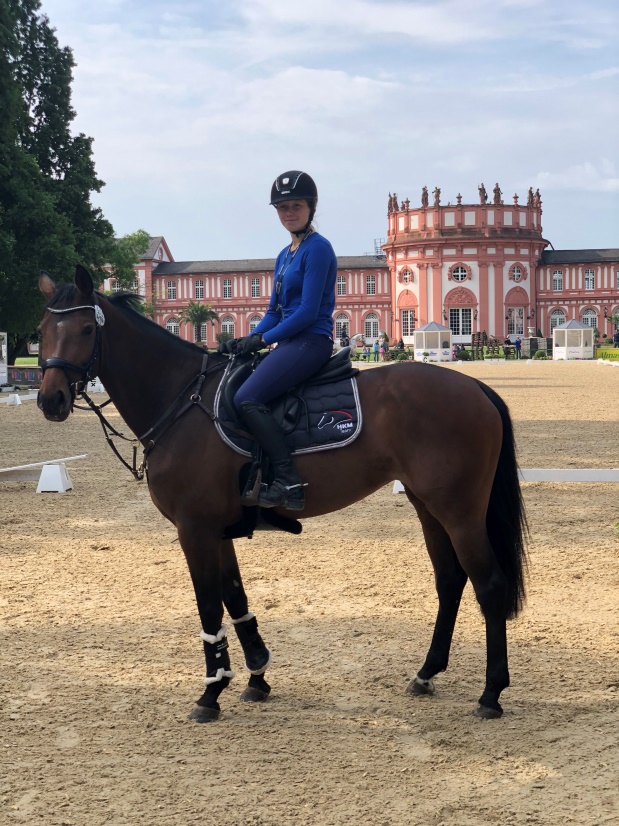 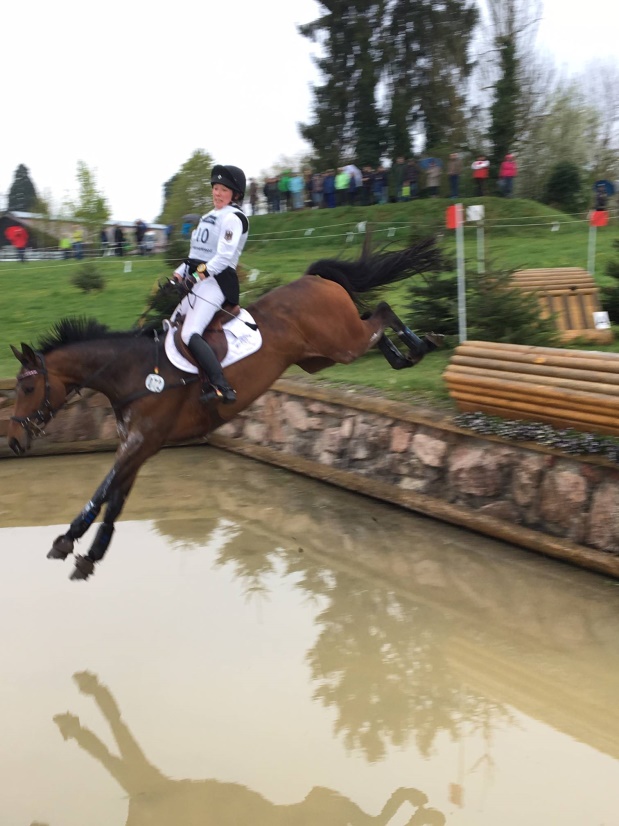 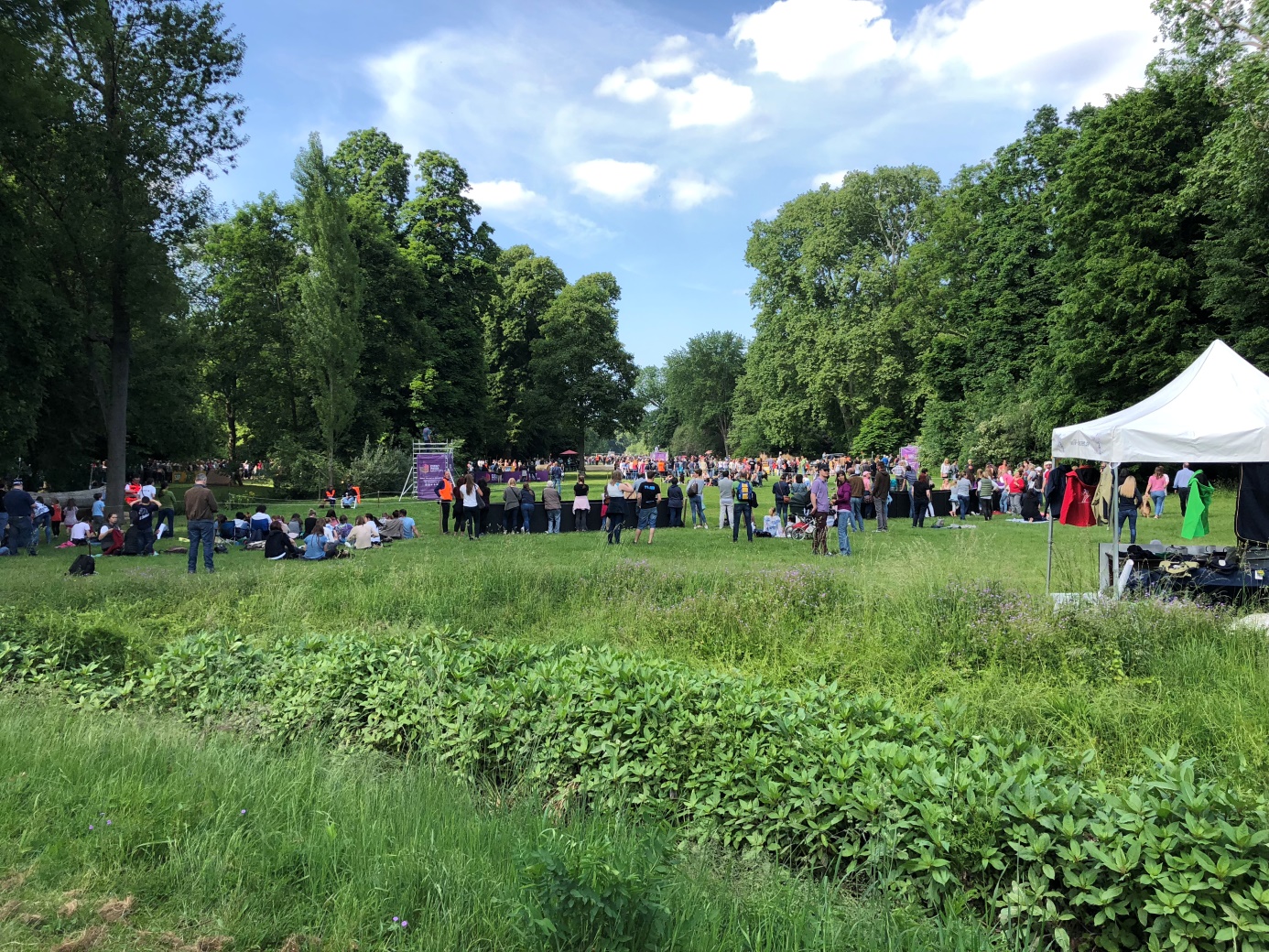 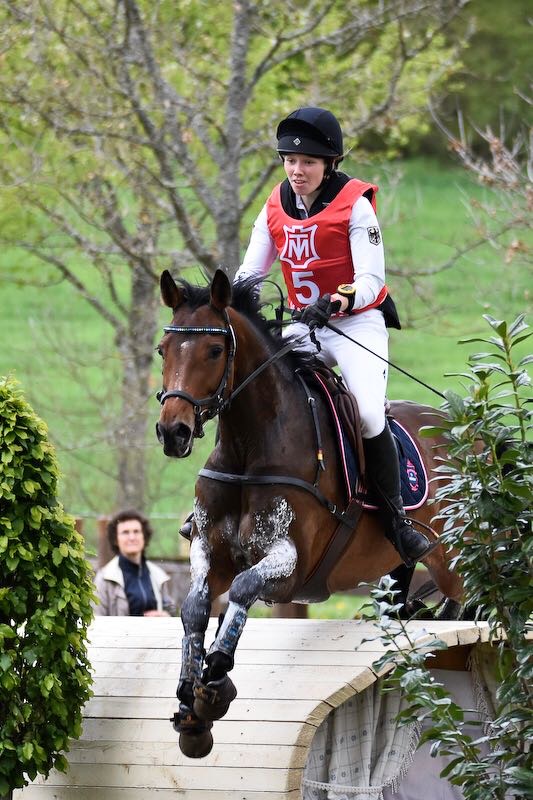 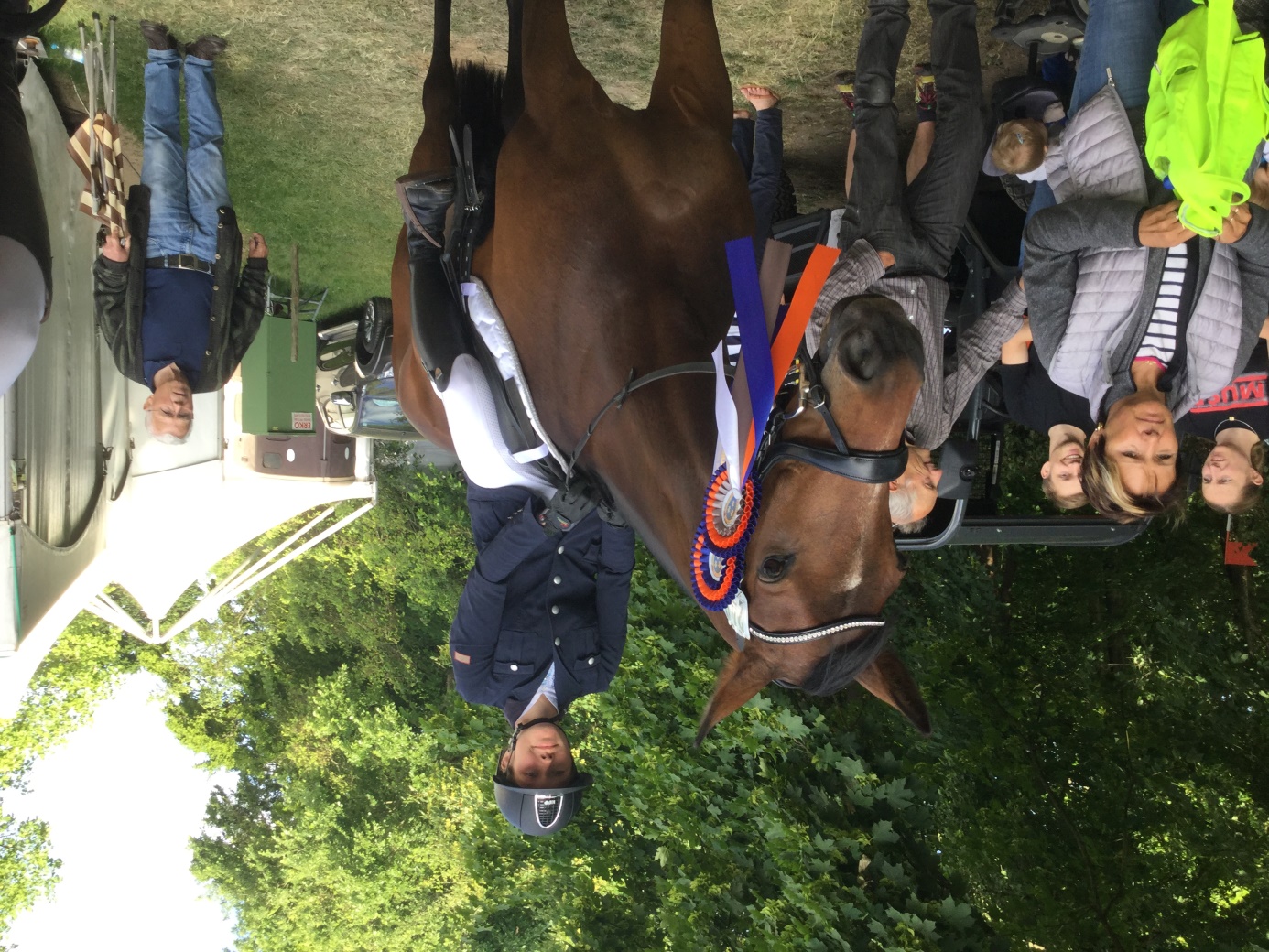 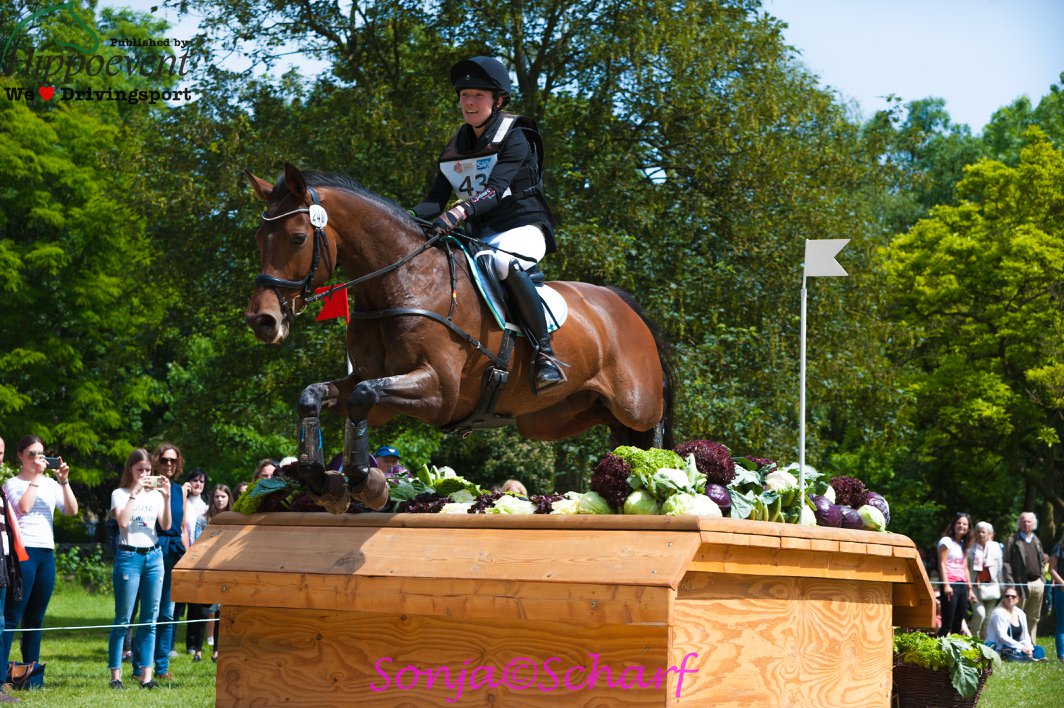 